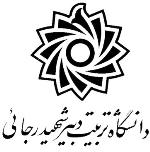 بسمه تعاليفرم تقاضاي موجه نمودن غيبت امتحانيآموزش محترم دانشكده:اينجانب: ......... ............................  دانشجوي رشته: .....................................به شماره دانشجويي: ...................... كه در امتحان درس: ........... با شماره گروه: .............. مربوط به نيم‌سال اول/ دوم سالتحصيلي.............. با استاد .................... در ساعت............ مورخ............... به علت.....................................................   غيبت داشته ام، تقاضا دارم مراتب غيبت اينجانب را بررسي و جهت اقدام بعدي به مديريت تحصيلات تكميلي دانشگاه اعلام فرماييد.                    نام ونام خانوادگي دانشجو:                        امضا و تاريخ:درصورت غيبت در چند امتحان براي هر امتحان فرم جداگانه تهيه شود.مركز پزشكي دانشگاهبا سلام و احترامبر اساس صورتجلسه امتحاني، به اين وسيله غيبت دانشجو در امتحان درس فوق الذكر در تاريخ قيد شده تاييد مي‌گردد.امضا معاون آموزشي دانشكده:مهر آموزش دانشكده:                                                مدير محترم تحصيلات تكميليبا سلام و احترامبر اساس مدارك ارائه شده بررسي لازم در كميسيون پزشكي مورخ....................................  دانشگاه غيبت دانشجو موجه  غير موجه تشخيص داده شد.مهر و امضا مركز مشاوره پزشكي دانشگاه                                               